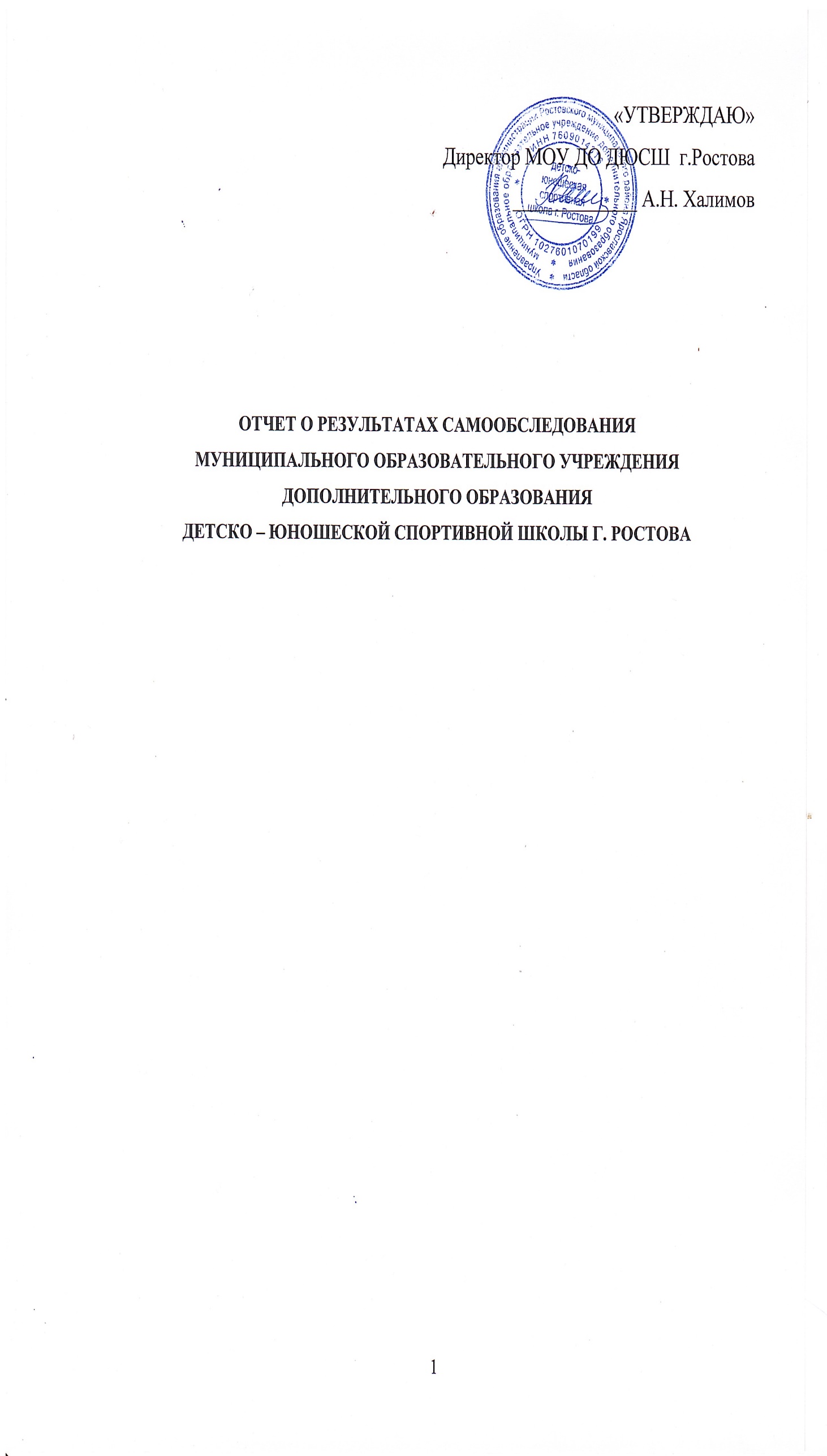 Структура и содержание отчета о самообследованиимуниципального образовательного учреждениядополнительного образования детско-юношеской спортивной школы г. РостоваВведениеСамообследование МОУ ДО ДЮСШ г. Ростова проводилось на основании:Федерального закона Российской Федерации от 29.12.2012 г. № 273-Ф3 «Обобразовании в Российской Федерации»;Приказа Министерства образования и науки Российской Федерации от 14.06.2013. № 462 г. Москва «Об утверждении Порядка проведения самообследования образовательной организацией».Приказа Министерства образования и науки Российской Федерации от 10.12.2013 г. №1324.Целью самообследования - обеспечение доступности и открытости информации о деятельности МОУ ДО ДЮСШ г. Ростова.Отчет составлен по материалам самообследования деятельности МОУ ДО ДЮСШ г. Ростова за период   20.04.2022 года по 01.04.2023 г.Самообследование проводится ежегодно в форме анализа, данные представлены  за 2021-2022 учебный год.При самообследовании анализировалось следующее:Образовательная деятельность МОУ ДО ДЮСШ г. Ростова;Реализуемые в МОУ ДО ДЮСШ г. Ростова дополнительные общеобразовательныепрограммы;Качественный и количественный анализ контингента обучающихся МОУ ДО ДЮСШ г. Ростова;Участие и результативность обучающихся МОУ ДО ДЮСШ г. Ростова в соревнованиях различного уровня;Кадровое обеспечение образовательного процесса (качественный анализ);Материально-техническая база МОУ ДО ДЮСШ г. Ростова и др.По результатам самообследования составлен настоящий отчет, в котором подведены итоги, сделаны выводы по МОУ ДО ДЮСШ г. Ростова.I. Аналитическая часть.1.1. Организационно-правовое обеспечение деятельности образовательного учрежденияМуниципальное образовательное учреждение дополнительного образования детско - юношеская спортивная школа г. Ростова (далее Учреждение, МОУ ДО ДЮСШ г. Ростова) создано соответствии с Гражданским кодексом Российской Федерации, Бюджетным кодексом Российской Федерации, Федеральным законом от 12 января 1996 года № 7-ФЗ «О некоммерческих организациях», Федеральным законом от 29 декабря 2012 года №272-ФЗ «Об образовании в Российской Федерации» и Постановлением Главы Ростовского муниципального округа № 423 от 22.10.1993 г. Учреждение является некоммерческой организацией и не ставит извлечение прибыли основной целью своей деятельности. Руководствуется в своей деятельности Конституцией Российской Федерации, федеральными законами и законами Ярославской области, иными федеральными нормативными правовыми актами и нормативными правовыми актами Ярославской области, муниципальными правовыми актами Ростовского муниципального района, настоящим Уставом и локальными актами Учреждения. Учреждение является правопреемником муниципального учреждения спортивного комплекса «Олимп» на основании Постановления администрации Ростовского муниципального района №1334 от 29.06.2011 г. и Муниципального образовательного учреждения дополнительного образования детей детско-юношеской спортивной школы «Атлет» на основании Постановления администрации Ростовского муниципального района №310 от 17.02.2014 г. Организационно - правовая форма: учреждение.Тип - бюджетное учреждение.Тип образовательной организации – образовательная организация дополнительного образования.Официальное наименование Учреждения:полное – муниципальное образовательное учреждение дополнительногообразования детско-юношеская спортивная школа г. Ростова;сокращенное наименование: МОУ ДО ДЮСШ г. Ростова.Место нахождения Учреждения:Юридический адрес:152155 Ярославская область, г. Ростов, ул. Октябрьская, д.7.Почтовый адрес:152150 Ярославская область, г. Ростов, ул. Первомайская д.56Образовательная деятельность осуществляется по следующим адресам:152155 Ярославская область, г. Ростов, ул. Октябрьская, д.7152150 Ярославская область, г. Ростов, ул. Первомайская д.56152150 Ярославская область, г. Ростов, 1 Микрорайон, д.12.МОУ СОШ № 2 г. Ростова (152151, Ярославская обл., г. Ростов, ул. Революции, д. 12а)МОУ СОШ № 4 г. Ростова (152150, Ярославская обл., г. Ростов, 1-й Микрорайон, д. 27)МОУ гимназия им. А. Л. Кекина (152151, Ярославская обл., г. Ростов, ул. Моравского, д. 6)МОУ Васильковская ООШ (152116, Ярославская обл., Ростовский район, с.Васильково, д.29)Учредителем МОУ ДО ДЮСШ г. Ростова является   Управление образования администрации Ростовского муниципального района (далее - Учредитель).Функции и полномочия собственника в отношении, закрепленного за Учреждением муниципального имущества от имени муниципального образования Ростовского муниципального района исполняет администрация Ростовского муниципального района Ярославской области в лице Управления муниципального имущества администрации Ростовского муниципального района Ярославской области (далее - Собственник). Учреждение отвечает по своим обязательствам всем находящимся у него на основе договора безвозмездного пользования муниципальным имуществом, закреплённым за Учреждением собственником имущества, за исключением особо ценного движимого имущества, закреплённого за Учреждением собственником этого имущества или приобретенного Учреждением за счёт выделенных собственником имущества Учреждения средств, а также недвижимого имущества. Учреждение является юридическим лицом, имеет самостоятельный баланс, лицевые счета, открытые для учёта операций по исполнению доходов и расходов местного бюджета; печать со своим наименованием, штампы; бланки; фирменную символику.Учреждение возглавляет прошедший соответствующую аттестацию руководитель.Органы управления образовательной организации – общее собрание членов трудового коллектива, педагогический совет, Управляющий совет, Совет обучающихся.МОУ ДО ДЮСШ г. Ростова осуществляет свою деятельность в соответствии с Федеральным законом от 29.12.2012 N 273-ФЗ "Об образовании в Российской Федерации", Указом Президента РФ от 7 мая 2012 года №599 «О мерах по реализации государственной политики в области образования и науки», Приказом Министерства образования и науки РФ № 504 от 26.06.2012 года «Об утверждении Типового положения об образовательном учреждении дополнительного образования детей», Постановление от 15 апреля 2011 года № 245-п «О Концепции межведомственного взаимодействия в процессе сопровождения одаренных детей в Ярославской области», Постановлением Главного государственного санитарного врача Российской Федерации от 4 июля 2014 г. N 41 г. Москва "Об утверждении СанПиН 2.4.4.3172-14 "Санитарно-эпидемиологические требования к устройству, содержанию и организации режима работы образовательных организаций дополнительного образования детей", «Основными направлениями развития муниципальной системы образования в РМР», иными, правовыми актами Российской Федерации, Ярославской области, Ростовского муниципального района.Лицензия на право ведения образовательной деятельности: регистрационный № 225/14 от 25 ноября 2014 г., серия 76Л02 № 0000206.Свидетельство о государственной аккредитации: регистрационный № 08-2481 от 09декабря 2009 г.Устав муниципального образовательного учреждения дополнительного образования детско-юношеской спортивной школы от 24 декабря 2015 года.Нормативные локальные акты МОУ ДО ДЮСШ г. Ростова:- Положение об официальном сайте МОУ ДО ДЮСШ г. Ростова, утвержденное приказом директора МОУ ДО ДЮСШ г. Ростова № 12 от 17.02.2016 г.- Правила приема, перевода и отчисления обучающихся МОУ ДО ДЮСШ г. Ростова, утвержденные приказом директора МОУ ДО ДЮСШ г. Ростова № 12 от 17.02.2016 г.- Режим занятий, обучающихся в МОУ ДО ДЮСШ г. Ростова, утвержденный приказом директора МОУ ДО ДЮСШ г. Ростова № 12 от 17.02.2016 г.- Положение о Совете обучающихся МОУ ДО ДЮСШ г. Ростова, утвержденное приказом директора МОУ ДО ДЮСШ г. Ростова № 12 от 17.02.2016 г.- Положение о педагогическом совете МОУ ДО ДЮСШ г. Ростова, утвержденное приказом директора МОУ ДО ДЮСШ г. Ростова № 12 от 17.02.2016 г.- Положение о промежуточной и итоговой аттестации обучающихся МОУ ДО ДЮСШ г. Ростова, утвержденное приказом директора МОУ ДО ДЮСШ г. Ростова № 12 от 17.02.2016 г.- Положение о Совете родителей (законных представителей) несовершеннолетних обучающихся МОУ ДО ДЮСШ г. Ростова, утвержденное приказом директора МОУ ДО ДЮСШ г. Ростова № 12 от 17.02.2016 г.- Положение о мониторинге качества образования в МОУ ДО ДЮСШ г. Ростова, утвержденное приказом директора МОУ ДО ДЮСШ г. Ростова № 12 от 17.02.2016 г.- Положение о нормах профессиональной этики педагогических работников МОУ ДО ДЮСШ г. Ростова, утвержденное приказом директора МОУ ДО ДЮСШ г. Ростова №12 от 17.02.2016 г.- Порядок доступа педагогических работников МОУ ДО ДЮСШ г. Ростова к информационно – телекоммуникационным сетям и базам данных, учебным и методическим материалам, материально-техническим средствам обеспечения образовательной деятельности, утвержденный приказом директора МОУ ДО ДЮСШ г. Ростова № 12 от 17.02.2016 г.- Порядок бесплатного пользования педагогическими работниками МОУ ДО ДЮСШ г. Ростова образовательными и методическими услугами учреждения, утвержденный приказом директора МОУ ДО ДЮСШ г. Ростова № 12 от 17.02.2016 г.- Положение о языках образования в МОУ ДО ДЮСШ г. Ростова, утвержденноеприказом директора МОУ ДО ДЮСШ г. Ростова № 12 от 17.02.2016 г.- Положение об Общем собрании трудового коллектива МОУ ДО ДЮСШ г.Ростова, утвержденное приказом директора МОУ ДО ДЮСШ г. Ростова № 12 от 17.02.2016 г.- Порядок создания, организации работы, принятия решений комиссией поурегулированию споров между участниками образовательных отношений и их исполнения, утвержденный приказом директора МОУ ДО ДЮСШ г. Ростова № 12 от 17.02.2016 г.- Порядок пользования учебными пособиями и средствами обучения, обучающимися МОУ ДО ДЮСШ г. Ростова, утвержденный приказом директора МОУ ДО ДЮСШ г. Ростова № 12 от 17.02.2016 г.- Порядок посещения обучающимися МОУ ДО ДЮСШ г. Ростова по своему выбору мероприятий, проводимых в учреждении и не предусмотренных учебным планом, утвержденный приказом директора МОУ ДО ДЮСШ г. Ростова № 12 от 17.02.2016 г.- Порядок оформления возникновения, приостановления и прекращения отношений между учреждением и обучающимися и (или) родителями (законными представителями) несовершеннолетних обучающихся- Правила внутреннего распорядка для обучающихся МОУ ДО ДЮСШ г. Ростова, утвержденные приказом директора МОУ ДО ДЮСШ г. Ростова № 12 от 17.02.2016 г.- Правила внутреннего трудового распорядка МОУ ДО ДЮСШ г. Ростова, утвержденные приказом директора МОУ ДО ДЮСШ г. Ростова № 12 от 17.02.2016 г.- Порядок проведения самообследования МОУ ДО ДЮСШ г. Ростова, утвержденный приказом директора МОУ ДО ДЮСШ г. Ростова № 12 от 17.02.2016 г.- Порядок пользования обучающимися объектами спорта МОУ ДО ДЮСШ г. Ростова, утвержденный приказом директора МОУ ДО ДЮСШ г. Ростова № 12 от 17.02.2016 г.- Положение об инспекционно-контрольной деятельности муниципального образовательного учреждения дополнительного образования детско-юношеской спортивной школы г. Ростова, утвержденное приказом директора МОУ ДО ДЮСШ г. Ростова № 14 от 17.02.2016 г.- Положение о присвоении спортивных разрядов, обучающихся муниципального образовательного учреждения дополнительного образования детско-юношеской спортивной школы г. Ростова, утвержденное приказом директора МОУ ДО ДЮСШ г. Ростова № 15 от 17.02.2016 г.- Положение о пропускном режиме в МОУ ДО ДЮСШ г. Ростова, утвержденное приказом директора МОУ ДО ДЮСШ г. Ростова № 227 от 31.12.2015 г.- Положение о системе оплаты труда работников МОУ ДО ДЮСШ г. Ростова, утвержденное приказом директора №36 от 25.03.2016 г.- Положение  о соотношении учебной и другой педагогической работы педагогических работников МОУ ДО ДЮСШ г.Ростова Деятельность МОУ ДО ДЮСШ г. Ростова так же регламентируется образовательной программой, дополнительными общеобразовательными программами спортивной направленности, программой развития и должностными инструкциями сотрудников.Юридический адрес: 152155, Ярославская область, г. Ростов, ул. Октябрьская, д. 7Почтовый адрес: 152151, Ярославская область, г. Ростов, ул. Октябрьская, д. 7Телефоны: (48536) 6-24-32, 6-18-24, (48536) 6-60-14 (тел./факс).Адрес электронной почты: sport.rostov@yarregion.ru, school@rostov-sport.ruАдрес сайта в сети Интернет: rostov-sport.ru.Вывод по Пункту:В результате самообследования организационно-правового обеспечения деятельности образовательного учреждения установлено, что МОУ ДО ДЮСШ г. Ростова имеет необходимые организационно-правовые документы, позволяющие осуществлять образовательную деятельность в соответствии с требованиями законодательства РФ в сфере образования.1.2. Система управления МОУ ДО ДЮСШ г. РостоваУправление осуществляется в соответствии с федеральным законодательством, законодательством Ярославской области, Уставом МОУ ДО ДЮСШ г. Ростова и строится на основе сочетания принципов единоначалия и коллегиальности.Органами управления Учреждением являются:- Учредитель;- Руководитель Учреждения;- Общее собрание работников Учреждения;- Педагогический совет Учреждения;- Управляющий совет.Компетенция Учредителя:- утверждение по согласованию с управлением муниципальным имуществом Устава Учреждения и внесение в него изменений;- формирование и утверждение муниципального задания на оказание услуг (выполнение работ) юридическим и физическим лицам в соответствии с предусмотренными настоящим Уставом основными видами деятельности;- определение перечня особо ценного движимого имущества, закрепленного за Учреждением на праве оперативного управления или приобретенного за счет средств, выделенных ему учредителем на приобретение такого имущества;- установление порядка определения платы для физических и юридических лиц за услуги (работы), относящиеся к основным видам деятельности Учреждения, оказываемые им сверх установленного муниципального задания, а также в случаях, определенных федеральными законами, в пределах установленного муниципального задания.- определение порядка составления и утверждения отчета о результатах финансово-хозяйственной деятельности Учреждения и об использовании закрепленного за ним муниципального имущества в соответствии с общими требованиями, установленными Министерством финансов Российской Федерации.- по согласованию с управлением муниципального имущества согласование распоряжения особо ценным движимым имуществом, закрепленным за Учреждением собственником или приобретенного Учреждением за счет средств, выделенных ему Учредителем на приобретение такого имущества;- дача согласия на распоряжение недвижимым имуществом Учреждения, в том числе передачи его в аренду по согласованию с управлением муниципального имущества;- осуществление финансового обеспечения выполнения муниципального задания;- определение порядка составления и утверждения плана финансово-хозяйственной деятельности Учреждения в соответствии с требованиями законодательства;- осуществление контроля за деятельностью Учреждения в соответствии с действующим законодательством;	Управление образования, если иное не установлено действующим законодательством, осуществляет в отношении Учреждения следующие полномочия:- получает ежегодные отчеты от Учреждения о поступлении и расходовании финансовых и материальных средств, а также отчеты о результатах самообследования;- согласовывает Программу развития Учреждения- формирует единые показатели эффективности деятельности Учреждений и их руководителей и обеспечивает механизм реализации единой системы показателей;Компетенция руководителя:- обеспечивает системную образовательную (учебно-воспитательную) и административно-хозяйственную работу Учреждения;- формирует контингент обучающихся, обеспечивает охрану их жизни и здоровья во время образовательного процесса, соблюдение прав и свобод обучающихся и работников Учреждения в установленном законодательством Российской Федерации порядке;- определяет стратегию, цели и задачи развития Учреждения, принимает решения о программном планировании его работы, участии Учреждения в различных программах и проектах, обеспечивает соблюдение требований, предъявляемых к условиям образовательного процесса, образовательным программам, результатам деятельности Учреждения и к качеству образования, непрерывное повышение качества образования в Учреждении;- обеспечивает функционирование внутренней системы оценки качества образования;- обеспечивает объективность оценки качества образования обучающихся в Учреждении;- организует разработку, утверждение и реализацию программы развития Учреждения, образовательных программ Учреждения, Устава, правил внутреннего трудового распорядка Учреждения и иных локальных нормативных актов Учреждения;- создает условия для внедрения инноваций, обеспечивает формирование и реализацию инициатив работников Учреждения, направленных на улучшение работы Учреждения и повышение качества образования, поддерживает благоприятный морально-психологический климат в коллективе;- принимает меры по обеспечению Учреждения квалифицированными кадрами, рациональному использованию и развитию их профессиональных знаний и опыта, обеспечивает формирование резерва кадров в целях замещения вакантных должностей в учреждении;- организует и координирует реализацию мер по повышению мотивации работников к качественному труду, в том числе на основе их материального стимулирования, по повышению престижности труда в учреждении, рационализации управления и укреплению дисциплины труда;- организует проведение аттестации педагогических работников Учреждения в целях подтверждения соответствия педагогических работников занимаемым ими должностям;- создает условия, обеспечивающие участие работников в управлении Учреждением;- планирует, координирует и контролирует работу педагогических и иных работников Учреждения;- обеспечивает эффективное взаимодействие и сотрудничество с органами государственной власти, местного самоуправления, организациями, общественностью, родителями (законными представителями), гражданами;Руководитель Учреждения несет ответственность за руководство образовательной, научной, воспитательной работой и организационно-хозяйственной деятельностью Учреждения.Коллегиальные органы управления: Общее собрание работников, Педагогический совет, Совет родителей (законных представителей), Совет обучающихся.Компетенция Общего собрания работников:- обсуждает проект коллективного договора и принимает решение о его заключении;- рассматривает Правила внутреннего трудового распорядка Учреждения и иные локальные нормативные акты, содержащие нормы трудового права;- выбирает в комиссию по урегулированию споров между участниками образовательных отношений своих представителей;- рассматривает вопросы безопасности условий труда работников Учреждения, охраны жизни и здоровья обучающихся, развития материально-технической базы Учреждения.- содействие созданию оптимальных условий для организации труда и профессионального совершенствования работников; Общее собрание работников учреждения формируется из числа всех работников Учреждения.Общее собрание работников учреждения собирается не реже 2 раз в год и действует неопределённый срок.Компетенция Педагогического совета:- реализация государственной политики по вопросам образования;- совершенствование организации образовательного процесса в Учреждении, определение основных направлений развития Учреждения, повышение качества и эффективности образовательного процесса;- разработка, корректировка и экспертиза стратегических документов Учреждения (программы развития, концепции образовательной программы Учреждения, учебных планов, программ дополнительного образования, рабочих программ);- принятие положений (локальных нормативных актов), обеспечивающих учебно-воспитательный процесс;- выбор различных вариантов содержания образования, форм, методов учебно-воспитательного процесса и способов их реализации, организация и совершенствование методического обеспечения образовательного процесса, использование и совершенствование образовательных технологий; - рассмотрение вопросов организации и осуществления образовательного процесса в соответствии с Уставом, полученной лицензией на осуществление образовательной деятельности;- осуществление промежуточной и итоговой аттестации обучающихся, установление форм, периодичности и порядка текущего контроля успеваемости и промежуточной аттестации обучающихся, принятие локального нормативного акта;- принятие решения о переводе на следующий этап обучения;- принятие решения об отчислении обучающегося в соответствии с законодательством;- проведение самообследования, обеспечение функционирования внутренней системы оценки качества образования;- решение вопросов о внесении предложений в соответствующие органы о присвоении почетных званий педагогическим работникам Учреждения, представлении педагогических работников к правительственным наградам и другим видам поощрений;Членами педагогического совета Учреждения являются все педагогические работники Учреждения, Руководитель Учреждения, его заместители.Компетенция Управляющего Совета-принимает Устав школы, изменения и дополнения к нему;-утверждает программу развития школы;-рассматривает жалобы и обращения обучающихся, родителей (законных представителей) на действия (бездействия) педагогических и административных работников школы;-согласовывает в ДЮСШ работу общественных (в том числе детских и молодежных) организаций и объединений;-содействует привлечению внебюджетных средств для обеспечения текущей деятельности и развития школы;-заслушивает отчет директора школы по итогам учебного года;-осуществляет контроль над соблюдением здоровых и безопасных условий обучения, воспитания в школе, принимает меры к их улучшению. Общее собрание трудового коллектива учреждения, Педагогический совет учреждения, Управляющий Совет (законных представителей) несовершеннолетних обучающихся и Совет обучающихся вправе самостоятельно выступать от имени учреждения, действовать в интересах Учреждения добросовестно и разумно, осуществлять взаимоотношения с органами власти, организациями и общественными объединениями исключительно в пределах полномочий, определенных Уставом, без права заключения договоров (соглашений), влекущих материальные обязательства Учреждения. Вывод по Пункту:Система и структура управления обеспечивают стабильное функционирование МОУ ДО детско-юношеской спортивной школы.1.3. Кадровый состав МОУ ДО ДЮСШ г. Ростова Педагогический коллектив МОУ ДО ДЮСШ г. Ростова на 01.04.2023 г. насчитывает    17 работника, из них: 16 - основных и 1- совместитель. Уровень образования педагогических кадров:В настоящее время обучаются по программам среднего профессионального и высшего образования – 1 чел. (5,88%).Уровень квалификации педагогических кадров:Стаж педагогических кадров:Педагогические работники имеют ведомственные и отраслевые награды:Звание «Заслуженный тренер России» - 1 педагог;звание «Отличник физической культуры» – 1 педагог;почетная грамота Министерства образования РФ – 2 педагога;грамоты Департамента образования администрации Ярославской области – 1 педагог;Почётная грамота департамента по физической культуре, спорту и молодёжной политике Ярославской области,– 5 педагогов.Вывод по Пункту:Анализируя данные о педагогическом коллективе, можно сделать вывод о стабильности педагогических кадров в учреждении.1.4. Сведения о контингенте обучающихсяВ учебно-тренировочных группах МОУ ДО ДЮСШ г. Ростова занимается 936 обучающихся. Качественная и количественная характеристика контингента обучающихся МОУ ДО ДЮСШ г. Ростова:В 2022 – 2023 учебном году сохранность контингента составила – 99%.1.5. Содержание образовательной деятельности и организация образовательного процессаМОУ ДО детско-юношеская спортивная школа г. Ростова осуществляет свою деятельность в соответствии с Федеральным законом от 29.12.2012 N 273-ФЗ "Об образовании в Российской Федерации", Указом Президента РФ от 7 мая 2012 года №599 «О мерах по реализации государственной политики в области образования и науки», Приказом Министерства образования и науки РФ № 504 от 26.06.2012 года «Об утверждении Типового положения об образовательном учреждении дополнительного образования детей», Постановлением от 15 апреля 2011 года № 245-п «О Концепции межведомственного взаимодействия в процессе сопровождения одаренных детей в Ярославской области», «Санитарно – эпидемиологическими требованиями к учреждениям дополнительного образования детей (внешкольных учреждений), «Основными направлениями развития муниципальной системы образования в РМР», иными, правовыми актами Российской Федерации, Ярославской области, Ростовского муниципального района.Образовательная деятельность ведётся на основе Устава муниципального образовательного учреждения дополнительного образования детско-юношеской спортивной школы.Лицензия на право ведения образовательной деятельности: регистрационный № 225/14 от 25 ноября 2014 г., серия 76Л02 № 0000206.Свидетельство о государственной аккредитации: регистрационный № 08-2481 от 09 декабря 2009 г.Язык, на котором осуществляется образование (обучение) – русскийФорма обучения – очная.МОУ ДО ДЮСШ г. Ростова не реализует дополнительных общеобразовательных программ по договорам с физическими и юридическими лицами с оплатой ими стоимости обучения.МОУ ДО ДЮСШ г. Ростова реализует дополнительные общеобразовательные программы физкультурно-спортивной направленности. Организация образовательного процесса строится на основании учебного плана. На общеразвивающие общеобразовательные программы принимаются дети из числа обучающихся общеобразовательных организаций, желающих заниматься спортом, учитывая мнение родителей (законных представителей), не имеющие медицинских противопоказаний. На предпрофессиональные программы группы комплектуются из числа одаренных и способных к спорту детей и подростков, прошедших начальную спортивную подготовку и выполнивших приемные нормативные требования по общей и специальной подготовкиФорма организации работы с детьми – учебно-тренировочные занятияУчастники образовательного процесса - обучающиеся в возрасте от 6 до 18 лет, не имеющие медицинских противопоказаний к освоению выбранной дополнительной общеобразовательной программы.Содержание деятельности группы определяется тренером - преподавателем с учетом учебных планов и программ.Режим занятий, обучающихся определяется учебным планом и расписанием занятий.Расписание занятий групп составляется для создания наиболее благоприятного режима труда и отдыха обучающихся администрацией Учреждения по представлению педагогических работников с учетом пожеланий родителей (законных представителей), возрастных особенностей детей и установленных санитарно-гигиенических норм.Расписание занятий может корректироваться, изменяться и дополняться в течение учебного года.Комплектование групп (объединений) на учебный год осуществляется в период с 1 сентября и заканчивается 15 октября.Учебно-тренировочные занятия по реализуемым предпрофессиональным программам по видам спорта, проводятся в соответствии с годовым учебным планом, рассчитанным не менее чем на 42 недель учебно-тренировочных занятий, непосредственно в условиях спортивной школы и дополнительно 6 недель – в условиях оздоровительного лагеря. Учебно-тренировочные занятия по реализуемым дополнительным общеобразовательным программам по видам спорта, проводятся в соответствии с годовым учебным планом, рассчитанным не менее чем на 36 недель учебно-тренировочных занятий, непосредственно в условиях спортивной школы Учебный год начинается 1-го сентября,  если этот день приходится на выходной день, то в этом случае учебный год начинается в первый последующий за ним рабочий день. Набор групп по видам спорта осуществляется до 15 сентября. Учебно - тренировочный процесс проводился с 15 сентября по 31 мая по общеразвивающим общеобразовательным программам, с 1 сентября по 30 июня по предпрофессиональным программам. 1.6. Сведения о видах спорта, культивируемых в МОУ ДО ДЮСШ г. РостоваЧисленность обучающихся по реализуемым дополнительным общеобразовательным и предпрофессиональным программам за счет средств муниципального бюджета на 1 сентября 2022 – 2023 учебного года – 936 человекДополнительные общеобразовательные программы, реализуемые в МОУ ДО ДЮСШ г. Ростова:1.8. Организационно-педагогическое обеспечение и характеристика учебно-тренировочного процесса МОУ ДО ДЮСШ г. Ростова	МОУ ДО ДЮСШ г. Ростова выполняет функции программно-методического, информационного и организационного обеспечения учебно-тренировочного процесса в системе дополнительного образования детей, а именно:- физическая и спортивная подготовка обучающихся – детей, подростков и молодежи;- формирование общей культуры обучающихся;- организация работы по выявлению и поддержке одаренных и талантливых спортсменов среди детей и подростков, а также создание условий для спортивного совершенствования перспективных учащихся для достижения высоких спортивных результатов;                                                                                                                                                                                                                                                                                                                                                                                                                                                                               - создание условий личностного, интеллектуального и физического развития, профессионального самоопределения, организация качественного содержательного досуга детей и подростков;- организация разработки содержания, методики и новых образовательных технологий для обучающихся по физкультурно-спортивной направленности;- обеспечение техники безопасности при проведении учебных занятий и различных мероприятий;- организация и проведение спортивно-массовых мероприятий.Комплектование производится ежегодно: начинается в мае июле и заканчивается 15 октября текущего года. В МОУ ДО ДЮСШ г. Ростова принимаются дети, допущенные к занятиям врачом; в соответствии с возрастом и программными требованиями.Принимаются дети от 6 до 18 лет, изъявившие желание заниматься дополнительным образованием по дополнительным общеобразовательным  программам физкультурно-спортивной направленности.Обучение детей и подростков в МОУ ДО ДЮСШ г. Ростова бесплатное, зачисление проводится на основании заявления родителя (законного представителя) или ребенка по достижению им 14-летнего возраста, контингент детей очень разнообразен, национальность и социальное положение не имеют значение. Содержание деятельности МОУ ДО ДЮСШ г. Ростова обеспечивает условия для самосовершенствования личности, творческого развития, формирования здорового образа жизни, развития физических, интеллектуальных и нравственных качеств, достижения спортивных успехов сообразно способностям. МОУ ДО ДЮСШ г. Ростова организует работу с обучающимися в течение календарного года. Начало и окончание учебного года зависит от специфики вида спорта, календаря спортивных соревнований, периодизации спортивной подготовки. Учебно-тренировочные занятия в отделениях по видам спорта проводятся в соответствии с годовым учебным планом. По учебному плану занятия учебных групп первого года обучения начинаются не позднее 15 сентября. Второго и последующих годов обучения не позднее 10 сентября. Заканчиваются занятия не позднее 30 мая (по общеразвивающей программе) и 31 июня (по предпрофессиональной программе). Учебно-тренировочные занятия в спортивной школе проводятся по дополнительным общеобразовательным программам, принимаемым и реализуемым самостоятельно или на основе типовых программ дополнительного образования по обучению детей, с учетом запросов обучающихся, социально-экономических условий.Определение уровня освоения обучающимися дополнительных общеобразовательных программ проводится по мониторингу образовательных результатов. Перевод учащихся по годам обучения на всех этапах многолетней подготовки осуществляется при условии положительной динамики спортивных показателей и освоении программы соответствующего года и этапа подготовки и основан на выполнении контрольно-переводных нормативов в конце учебного года. Обучающиеся, не освоившие дополнительную общеобразовательную программу предыдущего уровня, могут, по их желанию, повторить обучение на следующий год. Отдельные спортсмены, не достигшие установленного возраста для перевода в группу следующего года обучения, но выполнившие нормативные требования по уровню спортивной подготовки, могут переводиться досрочно (в том числе и в течение учебного года) в группы, соответствующие уровню спортивной подготовки учащихся. При этом они осваивают программу и сдают нормативы по общей физической подготовке в соответствии с их возрастом (по индивидуальному плану). Досрочный перевод таких учащихся осуществляется приказом директора на основании решения педагогического совета школы при персональном разрешении врача.Продолжительность обучения согласно программам, составляет от одного года и более и зависит от времени поступления детей. Обучение ведется в течение всего учебного года, а также может проводиться в каникулярное время. В летний период МОУ ДО ДЮСШ г. Ростова начинает в установленном порядке работу спортивно-оздоровительного лагеря.Расписание тренировочных занятий составляется администрацией по представлению тренера-преподавателя в целях установления более благоприятного режима тренировок, отдыха занимающихся, обучения их в общеобразовательных и других учреждениях, пожеланий родителей (законных представителей), возрастных особенностей детей и установленных санитарно-гигиенических норм.Теоретические и тематические занятия направлены на приобретение детьми знаний по основам теории, методики и организации физического воспитания, на формирование у обучающихся сознания и убеждённости в необходимости регулярных занятий физической культурой и спортом.Максимальный режим учебно-тренировочной работы в неделю:спортивно-оздоровительная группа  – 6 часов;базовый уровень 1-2 года обучения – 6 часов;базовый уровень 3-4 года обучения – 8 часов;базовый уровень 5-6 года обучения – 10 часов;углубленный уровень 1-2 года обучения – 12 часов;Недельный режим учебно-тренировочной работы является максимальным и устанавливается в зависимости от специфики вида спорта, периода задач и подготовки. Общегодовой объем учебно-тренировочной работы, предусмотренный указанным режимом работы, начиная с учебно-тренировочного этапа подготовки, может быть сокращен не более чем на 10%.Учебные группы всех отделений закрепляются за тренерами-преподавателями на весь период обучения.Основными формами организации учебно-тренировочного и образовательного процесса являются: - учебно-тренировочные занятия, - теоретические и тематические занятия,- медико-восстановительные мероприятия, медицинский контроль,- работа по индивидуальным планам;- тестирование и методический контроль;- участие в соревнованиях, матчевых встречах,- участие в учебно-тренировочных сборах в условиях спортивно-оздоровительного лагеря,- судейская и инструкторская практика.Учебные нагрузки обучающихся устанавливаются в соответствии с нормами предельно допустимых нагрузок, определенных рекомендациями органов здравоохранения.Подготовка обучающихся в спортивной школе предполагает длительный и многолетний период. На протяжении всего периода обучения в спортивной школе учащиеся проходят несколько возрастных этапов, на каждом из которых предусматривается решение определенных задач.Общая направленность многолетней подготовки обучающихся от этапа к этапу следующая:- постепенный переход от обучения приема и тактическим действиям к их совершенствованию на базе роста физических возможностей;- переход от общеподготовительных средств к наиболее специализированным;- увеличение собственно соревновательных упражнений в процессе подготовки;- увеличение объема тренировочных нагрузок;- повышение интенсивности занятий и, следовательно, использование восстановительных мероприятий для поддержания необходимой работоспособности и сохранения здоровья юных спортсменов.Каждый тренер-преподаватель ставит определенные цели для своих воспитанников на этапах подготовки и планирует, кто из воспитанников и в какие сроки может показать определенный результат и выполнит спортивный разряд. Присвоение разрядов производится на основании спортивных результатов, отвечающих Единой Всероссийской квалификации по видам спорта.1.9. Материально-техническое обеспечение МОУ ДО ДЮСШ г. РостоваАдминистративная деятельность учреждения осуществляется в здании, расположенном по адресу . Ростов Ярославской области, ул. Первомайская, д.56; образовательная деятельность осуществляется по следующим адресам:152155 Ярославская область, г. Ростов, ул. Октябрьская, д.7 152150 Ярославская область, г. Ростов, ул. Первомайская д.56152150 Ярославская область, г. Ростов, 1 Микрорайон, д.12.Для ведения образовательной деятельности на основании договоров о предоставлении помещения и реализации дополнительных общеобразовательных программ используются спортивные залы образовательных учреждений РМР: МОУ СОШ № 2 г. Ростова (152151, Ярославская обл., г. Ростов, ул. Революции, д. 12а) МОУ СОШ № 4 г. Ростова (152150, Ярославская обл., г. Ростов, 1-й Микрорайон, д. 27)МОУ гимназия им. А. Л. Кекина (152151, Ярославская обл., г. Ростов, ул. Моравского, д. 6)● МОУ Васильковская ООШ (152116, Ярославская обл., Ростовский район, с.Васильково, д.29) Все образовательные учреждения имеют лицензии на право ведения образовательной деятельности. Пригодность помещений и установленного оборудования для осуществления образовательной деятельности соответствует требованиям и санитарно-гигиеническим нормам.Материально-техническая база административного помещения ДЮСШ насчитывает: 6 компьютеров, 6 принтеров, ксерокс, сканер, факс, видеокамера имеется фонд книг по профилю деятельности.Для обеспечения образовательной деятельности в группах для реализации дополнительных образовательных программ в полном объеме используется материально-техническая база ДЮСШ: волейбольные сетки, стойки, мячи, видео-аудио материалы, табло и др. Обеспечен доступ к сети Интернет. Имеется сайт учреждения, электронная почта.1.10.Характеристика социума. Социальные партнеры. На территории городского поселения функционирует 4 общеобразовательных учреждения, 3 учреждения дополнительного образования, 14 дошкольных образовательных учреждения, 2 учреждения среднего профессионального образования.  МОУ ДО ДЮСШ г. Ростова оказывает образовательные услуги как обучающимся школьного возраста, так и обучающимся старшего дошкольного возраста.МОУ ДО ДЮСШ г. Ростова имеет 3 здания, расположенных по адресам: ул. Первомайская, д.56, ул. 1 Микрорайон, д.12, ул. Октябрьская, д. 7.. Расположение ДЮСШ г. Ростова охватывает обучающихся северного и юго-западного районов города.В центральной части города Ростова, расположено здание по адресу ул. Октябрьская д.7, в непосредственной близости от него расположены: МОУ ДОД Детская школа искусств, МОУ ДО Центр внешкольной работы, стадион, МОУ СОШ №3 г. Ростова, МОУ Гимназия им. А.Л. Кекина г. Ростова; здание по адресу ул. Первомайская д.56 находится в северо-восточном районе города рядом с МОУ СОШ№4 г. Ростова; здание по адресу ул. 1 Микрорайон, д.12 находится так же в северо-восточном районе города рядом с МОУ СОШ №4 г. Ростова.МОУ ДО ДЮСШ г. Ростова занимает определённое место в социокультурной сфере города, выступая в качестве одного из компонентов единого образовательного пространства Ростовского района. ДЮСШ обладает диапазоном выбора ребенком направлений и видов спортивной деятельности и, откликаясь на требования времени, выполняет миссию отвлечения детей и подростков от асоциальных форм поведения, обеспечивает для них реальную возможность выбора социально приемлемых точек приложения своей энергии, выбора и ориентации в различных профессиональных средах. ДЮСШ обеспечивает занятость обучающихся по различным видам спортивного профиля и помогает в предпрофессиональной подготовке детей. Наши обучающиеся участвуют в районных, областных, региональных, всероссийских  соревнованиях и являются победителями и призёрами данных соревнований.Коллектив МОУ ДО ДЮСШ г. Ростова тесно сотрудничает с образовательными учреждениями Ростовского муниципального района: общеобразовательными учреждениями РМР и детско-юношескими  спортивными школами (МОУ ДО ДЮСШ №2, МОУ ДО ДЮСШ №4); с МАУ «Городской центр молодежи и спорта» г.п. Ростов, стадион «Спартак», футбольным и волейбольным клубами «Ростов Великий».Администрацией и тренерами-преподавателями ДЮСШ г. Ростова налажено сотрудничество с ГУ ЯО Региональным центром спортивной подготовки ,  Департаментом по физической культуре  молодежной политике и спорту ЯО, Ярославской областной общественной организацией «Федерация легкой атлетики», Всероссийской федерацией волейбола, ГОАУ ДОД ЯО «Центр детей и юношества», Межрегиональной Федерацией футбола «Золотое кольцо», Ассоциацией мини-футбола «Золотое кольцо», Ярославской федерацией по спортивной аэробике .1.11. Активность и результативность участия обучающихся МОУ ДО ДЮСШ г. Ростова в соревнованиях различного уровняТаблица 1. Активность участия обучающихся МОУ ДО ДЮСШ г. Ростова в соревнования различного уровня:Таблица 2. Спортсмены – разрядникиII. Показатели деятельностиМОУ ДО ДЮСШ г. РостоваВведение3I. Аналитическая часть4 Организационно-правовое обеспечение деятельности МОУ ДО ДЮСШ г. Ростова 4 Система управления МОУ ДО ДЮСШ г. Ростова10 Сведения о кадровом составе МОУ ДО ДЮСШ г. Ростова15Сведения о контингенте обучающихся МОУ ДО ДЮСШ г. Ростова16Содержание образовательной деятельности и организация образовательного процесса в МОУ ДО ДЮСШ г. Ростова17Сведения о видах спорта, культивируемых в МОУ ДО ДЮСШ г. Ростова19Программное обеспечение МОУ ДО ДЮСШ г. Ростова19Организационно-педагогическое обеспечение и характеристика учебно-тренировочного процесса МОУ ДО ДЮСШ г. Ростова20Материально-техническое обеспечение МОУ ДО ДЮСШ г. Ростова26Характеристика социума. Социальные партнеры27 Активность и результативность участия обучающихся МОУ ДО ДЮСШ г. Ростова в соревнованиях различного уровня29II. Показатели деятельности МОУ ДО ДЮСШ г. Ростова40средне-специальноесреднее специальное(педагогическое) высшеевысшее (педагогическое) б/о3 (17,64%)2 (11,76%)12 (70,59%) 8 (47,05 %)2 (11,76%)высшая квалификационная категорияпервая квалификационная категорияаттестованы на соответствие занимаемой должности7 (41,17 %)6 (35,29%)4 (23,52%)менее 2 летот 2 до 5 летот 5 до 10 летот 10 до 20 летболее 20 лет1 (5,88%)1 (5,88%)4 (23,52%)3 (17,64%)8 (47,05 %)НаименованиеЧисленность обучающихсяЧисленность обучающихсяНаименованиевсегоиз них девочки 5 – 9 лет42315110 – 14 лет34613115 – 17 лет1675018 лет и старше 0Всего: из них 936332по общеразвивающим программам          430          430по предпрофессиональным программам506506Наименование вида спортаКоличество группКоличество группКоличество обучающихсяНаименование вида спортаГруппы подготовки  по общеразвивающим программам. Кол-во групп Группы подготовки по предпрофессиональным программам Кол-во групп Волейбол314340Футбол 813342Лёгкая атлетика245Пауэрлифтинг679Спортивная аэробика24130№Направленность (наименование) образовательной программыВид образовательной программы (основная, дополнительная)Нормативный срок освоения1.Дополнительная общеобразовательная   общеразвивающая программа «Футбол»дополнительная3 года  2.Дополнительная общеобразовательная   общеразвивающая программа «Волейбол»дополнительная3 года  3  Дополнительная общеобразовательная общеразвивающая «Пауэрлифтинг»дополнительная4 года  4. Дополнительная общеобразовательная   общеразвивающая «Спортивная аэробика»дополнительная3 года  5.Дополнительная общеобразовательная предпрофессиональная «Лёгкая атлетика»дополнительная8 лет (базовый уровень – 6 лет; углубленный уровень- 2 года)Дополнительная общеобразовательная предпрофессиональная «Футбол»дополнительная8 лет (базовый уровень – 6 лет; углубленный уровень- 2 года)Дополнительная общеобразовательная предпрофессиональная «Волейбол»дополнительная8 лет (базовый уровень – 6 лет; углубленный уровень- 2 года)Дополнительная общеобразовательная предпрофессиональная «Спортивная аэробика»дополнительная8 лет (базовый уровень – 6 лет; углубленный уровень- 2 года) №Уровень мероприятия (районный, областной, всероссийский, международный)Официальное название мероприятия, соревнования и т.д.Дата проведения мероприятия, соревнованияРезультат участия(ФИ участника, место)ОТДЕЛЕНИЕ «ФУТБОЛ»ОТДЕЛЕНИЕ «ФУТБОЛ»ОТДЕЛЕНИЕ «ФУТБОЛ»ОТДЕЛЕНИЕ «ФУТБОЛ»ОТДЕЛЕНИЕ «ФУТБОЛ»1ВсероссийскийТурнир по футболу «Восхождение Christmas CUP» среди команд 2010-2013 гг.р.05-09.01.2022г. Санкт-Петербург7 место – мальчики 2011г.р.Халимов Абу НасардиновичМурадян Нарек Каренович2МежрегиональныйПервенство Кубка АМФ «Золотое кольцо» по мини-футболу среди юношеских команд 2007 г.р.07-09.01.2022Переславль-Залесский3 место – 2007 г.р.Степанян Геннадий Карменович3МежрегиональныйПервенство АМФ «Золотое кольцо» по мини-футболу среди юношей 2004-2005 г.р.01-02.02.2022г. Ростов3 место - 2004-2005 г.р.Степанян Геннадий Карменович4ОбластнойОткрытое Первенство города Ярославля по мини-футболу среди юношей 2010 г.р.07 – 09.02.2022г. Ярославль5 место  - 2010 г.р.Лапшин Сергей НиколаевичВласичев Михаил Александрович5МежрегиональныйПервенство АМФ «Золотое кольцо» по мини–футболу среди юношей 2013 г.р. в 2021-2022 годах12-13.02.2022г. РостовУчастники – 2013 г.р.Рязанцев Максим АлександровичБезднин Сергей Евгеньевич6МежрегиональныйПервенство АМФ «Золотое кольцо» по мини–футболу среди юношей 2007 г.р. в 2021-2022 годах24-26.02.2022г. Ростов9 место – 2007 г.р. (ДЮСШ №1)14 место -2007 г.р. (ДЮСШ Ростов 2)Степанян Геннадий Карменович7МежрегиональныйМежрегиональный турнир по футболу «Весенний Кубок СШОР №1 «Текстильщик» среди юношей 2011 г.р.»05-07.03.2022г. Иваново10 место – команда 2011г.р.Халимов Абу НасардиновичМурадян Нарек Каренович8МежрегиональныйПервенство АМФ «Золотое кольцо» по мини–футболу среди юношей 2011 г.р. в 2021-2022 годах12-13.03.2022г. Ростов10 место  – команда 2011г.р.Халимов Абу НасардиновичМурадян Нарек Каренович9МежрегиональныйОткрытое Первенство Ярославля по футболу среди юношей, YAROSLAVL CUP 2022, 1 этап  18-20.03.2022г. Ярославль12 место–команда 2012г.р.Халимов Абу НасардиновичМурадян Нарек Каренович10МежрегиональныйПервенство АМФ «Золотое кольцо» по мини–футболу среди юношей 2011 г.р. в 2021-2022 годах18-20.03.2022г. Ростов12-13 место – команда 2010-2011г.р.Халимов Абу НасардиновичМурадян Нарек Каренович11МежрегиональныйОткрытое Первенство Ярославля по футболу среди юношей, YAROSLAVL CUP 2022, 1 этап  25-27.03.2022г. ЯрославльУчастники -  команда 2013г.р.Рязанцев Максим АлександровичБезднин Сергей Евгеньевич12МежрегиональныйВсероссийский турнир по футболу «Shinnik Cup» среди юношеских команд 2011 года рождения05-07.04.2022г. Ярославль2 место – команда 2011г.р.Халимов Абу НасардиновичМурадян Нарек Каренович13МежрегиональныйОткрытое Первенство Ярославля по футболу среди юношей, YAROSLAVL CUP 202215-17.04.2022г. Ярославль6 место – команда 2008Капатурин Илья Михайлович14МежрегиональныйОткрытое Первенство Ярославля по футболу среди юношей, YAROSLAVL CUP 2022 22-24.04.2022г. ЯрославльУчастники – команда 2014 Рязанцев Максим АлександровичБезднин Сергей Евгеньевич15Региональный Первенство Ярославской области по футболу среди юношей 2013 г.р.02-03.05.2022г. ЯрославльУчастники – команда 2013Рязанцев Максим АлександровичБезднин Сергей Евгеньевич16Муниципальный Турнир по футболу среди юношеских команд «Петровская Весна 2022»10.05.2022п. Петровское3 место – юноши 2013 г.р.Рязанцев Максим АлександровичБезднин Сергей Евгеньевич17РегиональныйПервенство Ярославской области по футболу среди юношей 2014 г.р.07-08.05.2022г. ЯрославльУчастники– юноши 2014 г.р.Рязанцев Максим АлександровичБезднин Сергей Евгеньевич18РегиональныйПервенство Ярославской области по футболу среди юношей  2005 -2006 гг.р Ярославль Май - октябрь 2022Команда юношей 2 место Степанян Г.К.19РегиональныйПервенство Ярославской области по футболу среди юношей  2011 -2012 гг.р Ярославль Май - октябрь 2022Команда юношей 2 место  Мурадян Н.К.20РегиональныйПервенство Ярославской области по футболу среди юношей  2007 -2008 гг.р Ярославль Май - октябрь 2022Команда юношей 3 место Степанян Г.К.21МежрегиональныйКубок АМФ «Золотое кольцо» по футболу среди юношей 2011 г.р. 20-22.05.20223 место – команда 20011-2012 г.р. Мурадян Нарек КареновичОТДЕЛЕНИЕ «ВОЛЕЙБОЛ»ОТДЕЛЕНИЕ «ВОЛЕЙБОЛ»ОТДЕЛЕНИЕ «ВОЛЕЙБОЛ»ОТДЕЛЕНИЕ «ВОЛЕЙБОЛ»ОТДЕЛЕНИЕ «ВОЛЕЙБОЛ»1ВсероссийскийПолуфинальные соревнования Первенства России по волейболу среди девушек 2007 – 2008 г.р.05-15.01.2022г. Кисловодск6 место – сборная команда девушек 2007 – 2008 г.р.Тузова Екатерина Александровна2ВсероссийскийПолуфинальные соревнования Первенства России по волейболу среди юношей 2007 – 2008 г.р.06-14.01.2022г. Великий Новгород1 место – Пискарев Богдан в составе сборнойЮрова Татьяна Владимировна3МежрегиональныйМежрегиональный турнир по волейболу среди команд девушек 2010-2011 г.р.14-16.01.2022г. Ростов6 место – Ростов (Д)Юров Андрей Владимирович7 место - Ростов (Ю)Жаринов Владимир Иванович4ВсероссийскийВсероссийский юбилейный турнир по волейболу среди команд девушек 2008-2009 гг.р.19-23.02.2022г. Ростов4 место – команда Ростов 1Юров Андрей Владимирович5 место – команда Ростов 2Жаринов Владимир Иванович5ОбластнойПервенство Ярославской области по волейболу среди девушек до 19 летг. Ростов2 место – команда Ростов 2Жаринов Владимир Иванович6МежрегиональныйМежрегиональные соревнования по волейболу среди команд девушек до 19 лет (2004-2005 г.р.) (первенство СЗФО, девушки до 19 лет) (Отборочный этап Всероссийских соревнований «Юность»)23-27.02.2022г. Череповец2 место - Ярославская областьИвакинская МарияТоропова МарияЖаринов Владимир Иванович7ОбластнойПервенство Ярославской области по волейболу среди юношей 2008-2009 гг.р.26-27.02.2022г. Ростов1 место – Ростов 13 место – Ростов 2Юров Андрей Владимирович8ОбластнойПервенство Ярославской области по волейболу среди девушек 2008-2009 гг.р.27-28.02.2022г. Ростов1 место – Ростов 1Тузова Екатерина Александровна5 место – Ростов 2Жаринов Владимир Иванович9ОбластнойОткрытое первенство МУ СШ РМР – «Турнир памяти В.В. Файфера по волейболу среди юношей 2006-2007 года рождения»10-11.03.2022г. Рыбинск1 место Юрова Татьяна Владимировна10ОбластнойОткрытый городской турнир по волейболу «Мемориал В.В. Файфера» среди команд девушек 2006-2007 г.р.10-12.03.2022г. Рыбинск2 место – команда 2006-2007Тузова Екатерина Александровна11ОбластныеТурнир по волейболу среди женских команд «Ярославна 2022» среди девушек 2008/2009 г.р.10-13.03.2022г. Ярославль2 место – команда 2009 г.р.Жаринов Владимир Иванович12МежрегиональныйОткрытый турнир по волейболу среди команд юношей 2008-2010 гг.р.13.03.2022г. Ростов1 место – Ростов 2009 2 место – Ростов 2010Юров Андрей Владимирович13ОбластныеТурнир по волейболу среди команд юношей 2009-2010 гг.р.16.03.2022г. Ярославль1 местоЮров Андрей Владимирович14ВнутришкольныйПервенство ДЮСШ по волейболу среди команд среднего возраста20.03.2022г. Ростов1 место – юноши 2009 г.р.Юров Андрей Владимирович2 место – юноши 2007 г.рЮрова Татьяна Владимировна3 место – девушки 2007 15ВсероссийскийПолуфинал  Всероссийских соревнований среди команд юношей 2009-2010 г. р. 22-29.03.2022г. Ростов1 местоЮров Андрей Владимирович16МежрегиональныеОткрытый турнир по волейболу «Весенняя капель» среди команд юношей и девушек 2009 - 2010 гг.р.26.03.2022г. Нерехта2 место – юноши3 место - девушкиЖаринов Владимир Иванович17МежрегиональныйПервенство ЦФО по волейболу (юноши до 17 лет)01-08.03.2022г. Кострома11 место Юрова Татьяна Владимировна18МежрегиональныйМежрегиональный турнир по волейболу среди девочек 2009-2010 г.р.01-03.04.2022г. Нижний Новгород2 место  Жаринов Владимир Иванович19МежрегиональныйОткрытый турнир городов России среди девочек 2012-2013 г.р.01-03.04.2022г. Рыбинск2 место – девочки 2012-2013 г.р. 20ОбластнойОткрытый турнир среди мужчин16.04.2022г. Переславль-Залесский3 место – юноши 2006-2007 г.р.Юрова Татьяна Владимировна21МежрегиональныйТурнир городов России по волейболу «Мышонок» среди девушек 2010-2011 г.р.15-17.04.2022г. МышкинУчастники турнираЖаринов Владимир Иванович22ОбластнойОткрытый турнир по волейболу среди команд юношей и девушек 2010-2011 гг.р., посвященный Дню Космонавтики17.04.2022г. Ростов1 место – юниор12 место  - юниор2Юров Андрей Владимирович23МежрегиональныйОткрытый турнир городов России по волейболу среди юношей и девушек 2012-2013 г.р. 16-18.05.2022г. Ростов2 место – Девушки-1 Тузова Екатерина Александровна24МежрегиональныйОткрытое Первенство города по волейболу «Турнир городов России»04-06.05.2022РыбинскЖаринов25Всероссийский Финал Всероссийских соревнований среди команд юношей 2009-2010 гг.р.20-31.05.2022г. Волжский Волгоградская область5 место – юноши 2009-2010 г.р. Юров Андрей Владимирович26ОбластнойПервенство Ярославской области по пляжному волейболу среди девушек 2005-2006, 2006-2007 г.р.19-20.05.2022г. Ярославль2 место – Москалева Анна и Сорокина София (2005-2006 г.р.)3 место - Золотова Дарья и Плужникова Екатерина (2006-2007)Жаринов Владимир Иванович1 место – Воронова Александра и Гребнева Мария (2006-2007)Тузова Е.А., Степанова Н.В. г.Рыбинск27Внутришкольный Открытый турнир по волейболу среди юношей и девушек 2009-2010 гг.р., посвященный Дню Пионерии20.05.2022г. Ростов2 место – юноши 2009 г.р.3 место – девушки 28ОбластнойПервенство Ярославской области по пляжному волейболу среди юношей и девушек 2008-2009 г.р.26.05.2022г. Ярославль 2 место 29ВсероссийскийПервенство ЦФО 2022г.21-24.06.2022Обнинск 6 место 30Муниципальный Открытое Первенство РМР по пляжному волейболу среди женских пар сезона 2022 года.04-19.06.2022г. Ростов1 место -  Ивакинская Мария/Торопова Мария2 место – Семенова Виктория/Павлова Анастасия3 место – Котова Ирина/Лапшина Александра31ОбластнойПервенство Ярославской области по  волейболу среди юношей и девушек 2010-2011 г.р.15-25.11.2022Ростов Ярославский Команда юношей 1 место Юров А.В.Команда девушек 3 место Юров А.В. 32ОбластнойПервенство Ярославской области по  волейболу среди юношей и девушек 2006-2007г.р.28-30.10.2022ЯрославльКоманда юношей 1 место Юрова  Т.В.Команда девушек 1  место  Тузова Е.А. , Жаринов В.И33ОбластнойПервенство Ярославской области по  волейболу среди юношей и девушек 2008-2009г.р.14-15.10.2022Рыбинск Команда юношей 1 место  Юров А.В.Команда девушек 2  место  Тузова Е.А. , Жаринов В.И34ВсероссийскийСЗФО Первенство России 10-20.12.2022Вологда Команда юношей 1 место Юров  А.В.35ВсероссийскийСЗФО Первенство России 10-20.12.2022 Ростов  Команда юношей 11 место   Юров А.В., Жаринов В.И.ОТДЕЛЕНИЕ «ЛЕГКАЯ АТЛЕТИКА»ОТДЕЛЕНИЕ «ЛЕГКАЯ АТЛЕТИКА»ОТДЕЛЕНИЕ «ЛЕГКАЯ АТЛЕТИКА»ОТДЕЛЕНИЕ «ЛЕГКАЯ АТЛЕТИКА»ОТДЕЛЕНИЕ «ЛЕГКАЯ АТЛЕТИКА»1РайонныйРождественский легкоатлетический забег под кодовым названием «РОСТОВСКАЯ ВЕРСТА – 2022»06.01.2022г. РостовГрафенков Юрий Вениаминович2ОбластнойОткрытый зимний Кубок города Ярославля по легкой атлетике в помещении05-06.02.2022г. Ярославль2 место – Лаврюк Виктория (2000 м)1 место – Воробьев Святослав (2000 м)Горохов Алексей Александрович3ВнутришкольноеЛичное первенство ДЮСШ г. Ростова по легкой атлетике06.03.2022г. РостовГрафенков Юрий ВениаминовичГорохов Алексей Александрович4ВсероссийскоеВсероссийские соревнования по легкой атлетике «XXXΙΙΙ традиционный турнир памяти ЗТРСФСР Е.Ф. Тихомирова»18-21.02.2022г. ЯрославльУчастникиГрафенков Юрий ВениаминовичГорохов Алексей Александрович5ОбластнойОткрытый зимний Кубок города Ярославля среди СШОР по бегу в помещении13.03.2022г. ЯрославльУчастникиГрафенков Юрий ВениаминовичГорохов Алексей Александрович6МуниципальныйОткрытое первенство г. Ростова по эстафетному бегу, посвященного памяти тренера – преподавателя Богословского Г.С.17.04.2022г. Ростов1 место – ДЮСШ 13 место – ДЮСШ 2Графенков Юрий Вениаминович7Региональный Чемпионат и первенство города Ярославля по кроссу24.04.2022г. Ярославль3 место – Лазарева Александра Горохов Алексей Александрович3 место – Цапленков Захар Графенков Юрий Вениаминович8Межрегиональный «Открытие летнего легкоатлетического сезона памяти Лузина Л.А.»08.05.2022г. ЯрославльУчастники Графенков Юрий ВениаминовичГорохов Алексей Александрович9Муниципальный Первенство ДЮСШ по легкой атлетике «День бегуна»10.05.2022Победители и призеры10Региональный Чемпионат и первенство Ярославской области по легкой атлетике16-17.05.2022г. Ярославль1 место - Федотова Арина (3000 м)3 место – Федотова Арина (1500 м)Горохов Алексей Александрович11Межрегиональный XXX открытый турнир Ярославской области по легкой атлетике среди юношей и девушек 2005-2006г.р., посвященного памяти Заслуженного тренера А.Р. Елфимова11.06.2022Рыбинск Участники соревнований12Региональный Чемпионат и первенство города Ярославля по легкой атлетике18-19.06.2022г. ЯрославльУчастники Графенков Юрий ВениаминовичГорохов Алексей Александрович13Всероссийский Чемпионат и Первенство России По горному бегу вверх- вниз30.07.2022 Г.Рыбинск Петров Никита 3 место Графенков Юрий Вениаминович14ВсероссийскийКросс нации 18.09.2022 Г.Ярославль Региональный 15Региональный Чемпионат и первенство города Ярославля по легкой атлетике в помещении24-25.12.2022г. ЯрославльВоробьев Святослав  3 местоГорохов Алексей Александрович 16Региональный  Зимнее  первенство города Ярославля по легкой атлетике в помещении18.12.2022Цапленков Захар 3 место Воробьев Святослав 2 место Чихняева Кира  3 место Графенков Юрий ВениаминовичГорохов Алексей АлександровичОТДЕЛЕНИЕ «СПОРТИВНАЯ АЭРОБИКА»ОТДЕЛЕНИЕ «СПОРТИВНАЯ АЭРОБИКА»ОТДЕЛЕНИЕ «СПОРТИВНАЯ АЭРОБИКА»ОТДЕЛЕНИЕ «СПОРТИВНАЯ АЭРОБИКА»ОТДЕЛЕНИЕ «СПОРТИВНАЯ АЭРОБИКА»1МежрегиональныйОткрытый Кубок Смоленской области по спортивной аэробике26.02.2022г. Смоленск1 место – Гуляев Егор (ИМ 15-17)1 место – Гуляев Егор (СП 15-17)1 место - Осадчук Ирина (СП 15-17)3 место – Егоров Максим (ИМ 12-14)2 место – Осадчук Ирина (ИЖ 15-17)3 место – Котова Юлиана (ИД 2014)3 место – Бычкова Екатерина (ИД 12-14)Дубкова Оксана Валерьевна2МежрегиональныйМежрегиональные соревнования по спортивной аэробике «Весна аэробики»01-03.03.2022г. Суздаль2 место – Джарчалов Араз (СП)3 место – Самсонов Иван (ИМ)Дубкова Оксана Валерьевна3МежрегиональныйЧемпионат и Первенство Центрального федерального округа по спортивной аэробике – 202201-04.03.2022г. Суздаль26 место – Бычкова Екатерина (ИД 12-14)12 место – Егоров Максим (ИЮ 12-14)4 место – Гуляев Егор, Осадчук Ирина (СП 15-17)14 место – Осадчук Ирина (ИЮ 15-17)20 место – Колгашева Мария (ИЮ 15-17)27 место – Балякина Эльвира (ИЮ 15-17)28 место – Королева Екатерина (ИЮ 15-17)8 место – Гуляев Егор (ИЮ 15-17)Дубкова Оксана Валерьевна4МежрегиональныйМежрегиональные соревнования по спортивной аэробике «Официальный Кубок Ярослава Мудрого»29-30.04.2022г. Ярославль3 место - Джарчалов Араз (ИМ 9-11 лет)3 место - Джарчалов Араз и  Лапина Дарья (СП 9-11 лет)3 место - Гуляев Егор (ИМ 15-17лет)2 место - Котова Юлиана, Баланцева Милана, Пулатова Тайиба (трио 6-8 лет)5Региональный Чемпионат и Первенство Ярославской области по спортивной аэробике 2022 22.05.2022г. Ростов1 место – Котова Юлиана (ИД 6-8 лет)2 место – Пулатова Тайиба (ИД 6-8 лет)3 место - Бугаева Екатерина (ИД 6-8 лет)1 место - Джарчалов Араз (ИМ 6-8 лет)3 место - Самсонов Иван (ИМ 6-8 лет)3 место – Неврастенникова София (ИМ 9-11 лет)1 место - Егоров Максим (ИЮ 12-14)1 место – Бычкова Екатерина (ИД 12-14)1 место - Гуляев Егор (ИМ 15-17лет)1 место – Колгашева Мария (ИЖ 15-17 лет)2 место - Осадчук Ирина (ИЖ 15-17 лет)3 место – Королева Екатерина (ИЖ 15-17 лет)1 место - Джарчалов Араз и  Лапина Дарья (СП 9-11 лет)2 место – Матюшенок Антон и Мочалова Валерия (СП 9-11 лет)1 место - Котова Юлиана, Баланцева Милана, Пулатова Тайиба (трио 6-8 лет)1 место – Неврастенникова София, Егорова Алена, Мишина Елизавета(трио 9-11 лет)6Всероссийский Первенство России по спортивной аэробике 202210-14.04.2022г. Москва Финалисты Дубкова Оксана Валерьевна7МежрегиональныйПервенство Камешковского района 28.05.2022г. Камешково, Владимирская область2 место – Котова Юлиана (ИД 2014)3 место – Пулатова Тайиба3 место – Гуров Владимир (ИМ 6-8 лет)3 место - Гуров Владимир и Ольхова Таисия (СП 6-8 лет)1 место - Джарчалов Араз и  Лапина Дарья (СП 9-11 лет)2 место - Матюшенок Антон и Мочалова Валерия (СП 9-11 лет)8МежрегиональныйМежрегиональный фестиваль по спортивной аэробике «Мультвселенная аэробики»15-16.06.2022г. Суздаль1 место - Джарчалов Араз (ИМ 6-8 лет)2 место - Самсонов Иван (ИМ 6-8 лет)1 место - Джарчалов Араз и  Лапина Дарья (СП 9-11 лет)2 место – Матюшенок Антон и Мочалова Валерия (СП 9-11 лет)3 место - Котова Юлиана, Баланцева Милана, Пулатова Тайиба (трио 6-8 лет)9Всероссийский Золотая осень на Тульской земле6-10.10.2022Г.Тула5 место - Гуляев Егор (ИМ 15-17лет)4место - Гуляев Егор, Колгашева Мария (ИМ 15-17лет)10Межрегиональный Открытый турнир по спортивной аэробике 09.12.2022Г.Воронеж1 место - Гуляев Егор (ИМ 15-17лет)1 место - Гуляев Егор, Колгашева Мария (ИМ 15-17лет)1 место - Джарчалов Араз и  Лапина Дарья (СП 9-11 лет)ОТДЕЛЕНИЕ «ПАУЭРЛИФТИНГ»ОТДЕЛЕНИЕ «ПАУЭРЛИФТИНГ»ОТДЕЛЕНИЕ «ПАУЭРЛИФТИНГ»ОТДЕЛЕНИЕ «ПАУЭРЛИФТИНГ»ОТДЕЛЕНИЕ «ПАУЭРЛИФТИНГ»1Муниципальный «Ростовский богатырь» жимовое двоеборье.8.05.2022г. Ростов1 место  - Овчаров Петр (жим на максимум)1 место – Воробьева Дарина (многоповторный жим)1 место – Белов Антон (классический жим)Кирпичев Сергей Михайлович3 место – Югансон Иван (многоповторный жим и классический жим)Вырупаев Александр ПавловичВид спортаКоличество присвоенных и подтвержденных разрядовКоличество присвоенных и подтвержденных разрядовКоличество присвоенных и подтвержденных разрядовВид спортаМассовые разрядыI разрядКМСВолейбол552Легкая атлетика7Пауэрлифтинг 12-Футбол64-Спортивная аэробика 1522№ п/пПоказателиЕдиница измерения1.Образовательная деятельность1.1.Общая численность учащихся, в том числе: 9361.1.1.Детей дошкольного возраста (3 – 7 лет) 2171.1.2.Детей младшего школьного возраста (7 – 11 лет) 3251.1.3.Детей среднего школьного возраста (12 – 15 лет) 2271.1.4.Детей старшего школьного возраста (15 – 17 лет)* 1671.2.Численность учащихся, обучающихся по образовательным программам по договорам об оказании платных образовательных услуг0 человек1.3.Численность/удельный вес численности учащихся, занимающихся в 2-х и более объединениях, в общей численности учащихся0 человек 1.4.Численность/удельный вес численности учащихся с применением дистанционных образовательных технологий, электронного обучения, в общей численности учащихся0 человек1.5.Численность/удельный вес численности учащихся по образовательным программам для детей с выдающимися способностями, в общей численности учащихся0 человек1.6.Численность/удельный вес численности учащихся по образовательным программам, направленным на работу с детьми с особыми потребностями в образовании, в общей численности учащихся, в том числе:0 человек1.6.1.Учащиеся с ограниченными возможностями здоровья0 человек1.6.2.Дети-сироты, дети, оставшиеся без попечения родителей3 человека1.6.3.Дети-мигранты0 человек1.6.4.Дети, попавшие в трудную жизненную ситуацию0 человек1.7.Численность/удельный вес численности учащихся, занимающихся учебно-исследовательской, проектной деятельностью, в общей численности учащихся0 человек1.8.Численность/ удельный вес численности учащихся, принявших участие в массовых мероприятиях (конкурсы, соревнования, фестивали, конференции), в общей численности учащихся в том числе:1.8.1. На муниципальном уровне117 человек 12,58 %1.8.2.На региональном уровне354 человек38,06 %1.8.3.На межрегиональном уровне246 человек 26,45 %1.8.4.На федеральном уровне-1.8.5.На международном уровне  0 чел. 1.9.Численность/ удельный вес численности учащихся – победителей и призёров массовых мероприятий (конкурсы, соревнования, фестивали, конференции), в общей численности учащихся, в том числе:1.9.1.На муниципальном уровне 129 человек (13,78 %)1.9.2.На региональном уровне 350 человек(37,39 %)1.9.3.На межрегиональном уровне 208 человек (22,22 %)1.9.4.На федеральном уровне 32 человек1.9.5.На международном уровне 0 человек1.10.Численность/удельный вес численности учащихся, участвующих в образовательных и социальных проектах, в общей численности учащихся, в том числе:-1.10.1.На муниципальном уровне0 человек1.10.2.На региональном уровне0 человек1.10.3.На межрегиональном уровне-1.10.4.На федеральном уровне-1.10.5.На международном уровне-1.11.Количество массовых мероприятий, проведенных образовательной организацией, в том числе:211.11.1.На муниципальном уровне121.11.2.На региональном уровне51.11.3.На межрегиональном уровне21.11.4.На федеральном уровне21.11.5.На международном уровне-1.12.Общая численность педагогических работников 17 человека1.13.Численность/удельный вес численности педагогических работников, имеющих высшее образование, в общей численности педагогических работников12 (70,58%)1.14.Численность/удельный вес численности педагогических работников, имеющих высшее образование педагогической направленности (профиля), в общей численности педагогических работников 8 (47,05 %)1.15.Численность/удельный вес численности педагогических работников, имеющих среднее профессиональное образование, в общей численности педагогических работников3 (17,64%)1.16.Численность/удельный вес численности педагогических работников, имеющих среднее профессиональное образование педагогической направленности (профиля), в общей численности педагогических работников2 (11,76%)1.17.Численность/удельный вес численности педагогических работников, которым по результатам аттестации присвоена квалификационная категория, в общей численности педагогических работников, в том числе: 13 человек(76,47%)1.17.1.Высшая7 человек(41,17 %)1.17.2.Первая6 (35,29%)1.18.Численность/удельный вес численности педагогических работников в общей численности педагогических работников, педагогических стаж работы которых составляет:-1.18.1.До 5 лет2 человека(11,76%1.18.2.Свыше 20 лет8 (47,05 %)1.19.Численность/удельный вес численности педагогических работников в общей численности педагогических работников в возрасте до 30 лет7 человек(41,17%)1.20.Численность/удельный вес численности педагогических работников в общей численности педагогических работников в возрасте от 55 лет6 человек(35,29%)1.21.Численность/удельный вес численности педагогических и административно-хозяйственных работников, прошедших за последние 5 лет повышение квалификации/профессиональную переподготовку по профилю педагогической деятельности или иной осуществляемой в образовательной организации деятельности, в общей численности педагогических и административно-хозяйственных работников16 человек (94,11%)1.22.Численность/удельный вес численности специалистов, обеспечивающих методическую деятельность образовательной организации, в общей численности сотрудников образовательной организации1чел. (5,88%)1.23.Количество публикаций, подготовленных педагогическими работниками образовательной организации:01.23.1.За 3 года01.23.2.За отчетный период01.24.Наличие в организации дополнительного образования системы психолого-педагогической поддержки одаренных детей, иных групп детей, требующих повышенного педагогического вниманиянет2.Инфраструктура2.1.Количество компьютеров в расчете на одного учащегосянет2.2.Количество помещений для осуществления образовательной деятельности, в том числе92.2.1.Учебный класс-2.2.2.Лаборатория-2.2.3.Мастерская-2.2.4.Танцевальный класс32.2.5.Спортивный зал32.2.6.Мини-футбольное поле02.3.Количество помещений для организации досуговой деятельности учащихся, в том числе:нет2.3.1.Актовый залнет2.3.2.Концертный залнет2.3.3.Игровое помещениенет2.4.Наличие загородный оздоровительных лагерей, баз отдыханет2.5.Наличие в образовательной организации системы электронного документооборотанет2.6.Наличие читального зала библиотеки, в том числе:нет2.6.1.С обеспечением возможности работы на стационарных компьютерах или использования переносных компьютеровнет2.6.2.С медиатекойнет2.6.3.Оснащенного средствами сканирования и распознавания текстовнет2.6.4.С выходом в Интернет с компьютеров, расположенных в помещении библиотекинет2.5.6.С контролируемой распечаткой бумажных материаловнет2.7.Численность/удельных вес численности учащихся, которым обеспечена возможность пользоваться широкополосным Интернетом (не менее 2 Мб/с), в общей численности учащихсянет